EK-6                                         HARRAN ÜNİVERSİTESİ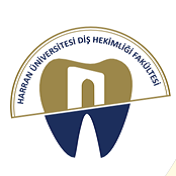  DİŞ HEKİMLİĞİ FAKÜLTESİTez Gelişme Formu TEZ İZLEME KOMİTESİ    Adı ve Soyadı (AD Başkanı)	   Adı ve Soyadı	  		    Adı ve Soyadı Üye                        		        Üye                                        Danışman Öğretim Üyesi  	İmza				        İmza                                                       İmzaUzmanlık Öğrencisi Adı-Soyadı:Anabilim Dalı:Tez Başlığı:Uzmanlık Eğitimini Bitirme Tarihi:….../.…../202..…Tarih ve Rapor No:….../.…../202..…                      Rapor No: ……..  Gelişme RaporuTez Gelişimi Bilgileri   □ Tez çalışmasına henüz başlanmamıştır.   □ Tez çalışmasına başlanmıştır.   □ Planlama aşamasında   □ Yürütme aşamasında   □ Yazım aşamasında   □ Tamamlanmıştır. Yürütülen Tez İçinVeri Toplama:□ Başlanmadı                      □ Devam ediyor         □ TamamlandıLaboratuar İşlemleri:□ Gerekli değil                    □ Başlanmadı□ Devam ediyor                  □ Tamamlandı	Analiz:□ Başlanmadı                      □ Devam ediyor         □ TamamlandıTez Yazımı:□ Başlanmadı                      □ Devam ediyor         □ TamamlandıDeğerlendirme:□ Devam ediyor □ Tezde konu başlığı/amaç ve/veya kapsam değişikliği gereklidir.□ Ek süre gereklidir.